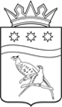 АДМИНИСТРАЦИЯ БЛАГОВЕЩЕНСКОГО МУНИЦИПАЛЬНОГО ОКРУГААМУРСКОЙ ОБЛАСТИП О С Т А Н О В Л Е Н И Е07.08.2023               		                                                                 № 1829г. БлаговещенскВ связи с кадровыми изменениями, администрация Благовещенского муниципального округа п о с т а н о в л я е т:  1. В постановление от 14.02.2023 № 312 «Об утверждении Порядка предоставления субсидий по компенсации выпадающих доходов теплоснабжающих организаций, возникающих в результате установления льготных тарифов» в редакции постановления администрации Благовещенского муниципального округа от 28.03.2023 № 676 (далее – Порядок) внести следующие изменения:          2. Приложение № 5 к Порядку изложить в новой редакции, согласно приложению к настоящему постановлению.3. МБУ «Информационный центр Благовещенского муниципального округа» разместить настоящее постановление на официальном сайте Благовещенского муниципального округа и в газете «Амурская земля и люди».4. Настоящее постановление вступает в силу со дня его официального опубликования.  5. Контроль за исполнением настоящего постановления оставляю за собойГлава Благовещенского муниципального округа	                                     Д.В.Салтыков       Приложение к постановлению администрации Благовещенского муниципального округаот 07.08.2023 № 1829СОСТАВ КОМИССИИО внесении изменений в Постановление администрации Благовещенского муниципального округа от 14.02.2023 № 312Картамышева Лариса ВладимировнаИ.о. начальника жилищного отдела управления жизнеобеспечения администрации Благовещенского муниципального округа или лицо,  исполняющее его обязанности на момент заседания комиссии (председатель комиссии)Рулева Наталья АлександровнаЗаместитель главы администрации Благовещенского муниципального округа - начальник Финансового управленияЕрмолина Анна НиколаевнаНачальник отдела доходов Финансового управления администрации Благовещенского муниципального округаБуткевич Елена ВладимировнаКонсультант-бухгалтер МКУ «ЦБ учреждений Благовещенского муниципального округа» (секретарь комиссии) Головко Светлана АлександровнаКонсультант-бухгалтер МКУ «ЦБ учреждений Благовещенского муниципального округа»Каширина Марина ВладимировнаГлавный специалист жилищного отдела управления жизнеобеспечения администрации Благовещенского муниципального округа